Application for Employment*information required for administrative purposes onlyLast updated: 21 Jul 2016								                                          HR/Form/10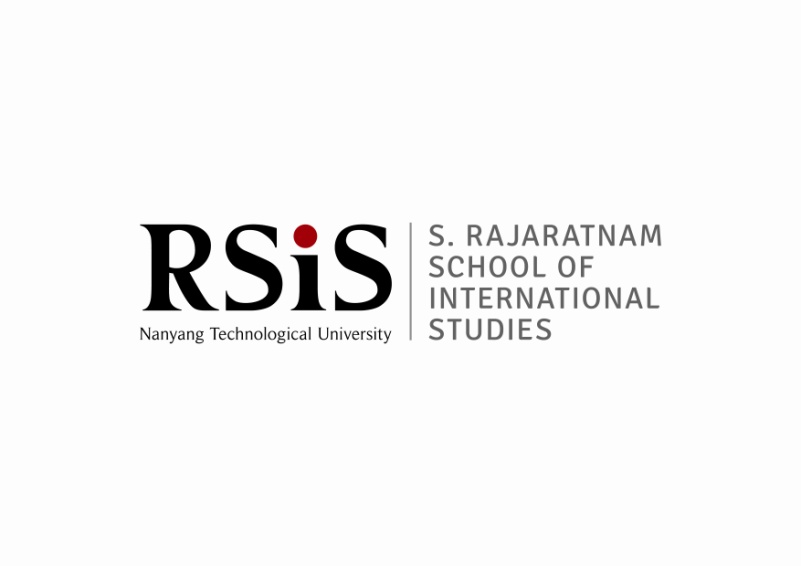 Please submit your completed form with full curriculum vitae to: The Human Resource Department, S. Rajaratnam School of International Studies (RSIS), Nanyang Technological University (NTU), Block S4, Level B4, Nanyang Avenue ,Singapore 639798, Tel (65) 6592 1652, Fax (65) 6793 2991, Email: rsisrecruitment@ntu.edu.sgPlease submit your completed form with full curriculum vitae to: The Human Resource Department, S. Rajaratnam School of International Studies (RSIS), Nanyang Technological University (NTU), Block S4, Level B4, Nanyang Avenue ,Singapore 639798, Tel (65) 6592 1652, Fax (65) 6793 2991, Email: rsisrecruitment@ntu.edu.sgPlease submit your completed form with full curriculum vitae to: The Human Resource Department, S. Rajaratnam School of International Studies (RSIS), Nanyang Technological University (NTU), Block S4, Level B4, Nanyang Avenue ,Singapore 639798, Tel (65) 6592 1652, Fax (65) 6793 2991, Email: rsisrecruitment@ntu.edu.sgPlease submit your completed form with full curriculum vitae to: The Human Resource Department, S. Rajaratnam School of International Studies (RSIS), Nanyang Technological University (NTU), Block S4, Level B4, Nanyang Avenue ,Singapore 639798, Tel (65) 6592 1652, Fax (65) 6793 2991, Email: rsisrecruitment@ntu.edu.sgPlease submit your completed form with full curriculum vitae to: The Human Resource Department, S. Rajaratnam School of International Studies (RSIS), Nanyang Technological University (NTU), Block S4, Level B4, Nanyang Avenue ,Singapore 639798, Tel (65) 6592 1652, Fax (65) 6793 2991, Email: rsisrecruitment@ntu.edu.sgPlease submit your completed form with full curriculum vitae to: The Human Resource Department, S. Rajaratnam School of International Studies (RSIS), Nanyang Technological University (NTU), Block S4, Level B4, Nanyang Avenue ,Singapore 639798, Tel (65) 6592 1652, Fax (65) 6793 2991, Email: rsisrecruitment@ntu.edu.sgPlease submit your completed form with full curriculum vitae to: The Human Resource Department, S. Rajaratnam School of International Studies (RSIS), Nanyang Technological University (NTU), Block S4, Level B4, Nanyang Avenue ,Singapore 639798, Tel (65) 6592 1652, Fax (65) 6793 2991, Email: rsisrecruitment@ntu.edu.sgPlease submit your completed form with full curriculum vitae to: The Human Resource Department, S. Rajaratnam School of International Studies (RSIS), Nanyang Technological University (NTU), Block S4, Level B4, Nanyang Avenue ,Singapore 639798, Tel (65) 6592 1652, Fax (65) 6793 2991, Email: rsisrecruitment@ntu.edu.sgPlease submit your completed form with full curriculum vitae to: The Human Resource Department, S. Rajaratnam School of International Studies (RSIS), Nanyang Technological University (NTU), Block S4, Level B4, Nanyang Avenue ,Singapore 639798, Tel (65) 6592 1652, Fax (65) 6793 2991, Email: rsisrecruitment@ntu.edu.sg1.  GENERAL INFORMATION1.  GENERAL INFORMATION1.  GENERAL INFORMATION1.  GENERAL INFORMATION1.  GENERAL INFORMATION1.  GENERAL INFORMATION1.  GENERAL INFORMATION1.  GENERAL INFORMATION1.  GENERAL INFORMATIONPosition Applying/Considered For :   Position Applying/Considered For :   Position Applying/Considered For :   Position Applying/Considered For :   Position Applying/Considered For :   Position Applying/Considered For :   Position Applying/Considered For :   Position Applying/Considered For :   Position Applying/Considered For :   Please indicate where you came to know about the position being applied for: Advertisement in Newspapers / Journals / Others            Personal Contacts            RSIS Website               OthersName of publication :       ______________________                                                                             Please specify:      ________________Please indicate where you came to know about the position being applied for: Advertisement in Newspapers / Journals / Others            Personal Contacts            RSIS Website               OthersName of publication :       ______________________                                                                             Please specify:      ________________Please indicate where you came to know about the position being applied for: Advertisement in Newspapers / Journals / Others            Personal Contacts            RSIS Website               OthersName of publication :       ______________________                                                                             Please specify:      ________________Please indicate where you came to know about the position being applied for: Advertisement in Newspapers / Journals / Others            Personal Contacts            RSIS Website               OthersName of publication :       ______________________                                                                             Please specify:      ________________Please indicate where you came to know about the position being applied for: Advertisement in Newspapers / Journals / Others            Personal Contacts            RSIS Website               OthersName of publication :       ______________________                                                                             Please specify:      ________________Please indicate where you came to know about the position being applied for: Advertisement in Newspapers / Journals / Others            Personal Contacts            RSIS Website               OthersName of publication :       ______________________                                                                             Please specify:      ________________Please indicate where you came to know about the position being applied for: Advertisement in Newspapers / Journals / Others            Personal Contacts            RSIS Website               OthersName of publication :       ______________________                                                                             Please specify:      ________________Please indicate where you came to know about the position being applied for: Advertisement in Newspapers / Journals / Others            Personal Contacts            RSIS Website               OthersName of publication :       ______________________                                                                             Please specify:      ________________Please indicate where you came to know about the position being applied for: Advertisement in Newspapers / Journals / Others            Personal Contacts            RSIS Website               OthersName of publication :       ______________________                                                                             Please specify:      ________________2.  PERSONAL PARTICULARS2.  PERSONAL PARTICULARS2.  PERSONAL PARTICULARS2.  PERSONAL PARTICULARS2.  PERSONAL PARTICULARS2.  PERSONAL PARTICULARS2.  PERSONAL PARTICULARS2.  PERSONAL PARTICULARS2.  PERSONAL PARTICULARSName in full  (as in your NRIC/Passport and underline surname )Name in full  (as in your NRIC/Passport and underline surname )Name in full  (as in your NRIC/Passport and underline surname )Name in full  (as in your NRIC/Passport and underline surname )Name in full  (as in your NRIC/Passport and underline surname )Name in full  (as in your NRIC/Passport and underline surname )Name in Chinese characters, if applicable :Name in Chinese characters, if applicable :Name in Chinese characters, if applicable :Home / Postal Address :      Permanent Home Address:      Home / Postal Address :      Permanent Home Address:      Home / Postal Address :      Permanent Home Address:      Home / Postal Address :      Permanent Home Address:      Home / Postal Address :      Permanent Home Address:      Home / Postal Address :      Permanent Home Address:      For  Citizen Identity Card No:      For  Citizen Identity Card No:      For  Citizen Identity Card No:      Home / Postal Address :      Permanent Home Address:      Home / Postal Address :      Permanent Home Address:      Home / Postal Address :      Permanent Home Address:      Home / Postal Address :      Permanent Home Address:      Home / Postal Address :      Permanent Home Address:      Home / Postal Address :      Permanent Home Address:      For  Permanent Resident (please attach a copy of Entry Permit)Date of issued (dd/mm/yy):          UIN :          For  Permanent Resident (please attach a copy of Entry Permit)Date of issued (dd/mm/yy):          UIN :          For  Permanent Resident (please attach a copy of Entry Permit)Date of issued (dd/mm/yy):          UIN :          Office:                                            Home:      Mobile:                                           Email:      Office:                                            Home:      Mobile:                                           Email:      Office:                                            Home:      Mobile:                                           Email:      Office:                                            Home:      Mobile:                                           Email:      Office:                                            Home:      Mobile:                                           Email:      Office:                                            Home:      Mobile:                                           Email:      For ForeignersType of  you are currently holding:	 Social Visit Pass		Dependant’s PassFIN No:                             Date of Expiry (dd/mm/yy):          Passport No:                   Date of Expiry (dd/mm/yy):         For ForeignersType of  you are currently holding:	 Social Visit Pass		Dependant’s PassFIN No:                             Date of Expiry (dd/mm/yy):          Passport No:                   Date of Expiry (dd/mm/yy):         For ForeignersType of  you are currently holding:	 Social Visit Pass		Dependant’s PassFIN No:                             Date of Expiry (dd/mm/yy):          Passport No:                   Date of Expiry (dd/mm/yy):         *Gender:      *Gender:      *Gender:      *Ethnic Group:      *Ethnic Group:      *Ethnic Group:      For ForeignersType of  you are currently holding:	 Social Visit Pass		Dependant’s PassFIN No:                             Date of Expiry (dd/mm/yy):          Passport No:                   Date of Expiry (dd/mm/yy):         For ForeignersType of  you are currently holding:	 Social Visit Pass		Dependant’s PassFIN No:                             Date of Expiry (dd/mm/yy):          Passport No:                   Date of Expiry (dd/mm/yy):         For ForeignersType of  you are currently holding:	 Social Visit Pass		Dependant’s PassFIN No:                             Date of Expiry (dd/mm/yy):          Passport No:                   Date of Expiry (dd/mm/yy):          Nationality:       Nationality:      *Marital Status:	 Single	 Married 			 Widowed	 Divorced*Marital Status:	 Single	 Married 			 Widowed	 Divorced*Marital Status:	 Single	 Married 			 Widowed	 Divorced*Marital Status:	 Single	 Married 			 Widowed	 DivorcedFor ForeignersType of  you are currently holding:	 Social Visit Pass		Dependant’s PassFIN No:                             Date of Expiry (dd/mm/yy):          Passport No:                   Date of Expiry (dd/mm/yy):         For ForeignersType of  you are currently holding:	 Social Visit Pass		Dependant’s PassFIN No:                             Date of Expiry (dd/mm/yy):          Passport No:                   Date of Expiry (dd/mm/yy):         For ForeignersType of  you are currently holding:	 Social Visit Pass		Dependant’s PassFIN No:                             Date of Expiry (dd/mm/yy):          Passport No:                   Date of Expiry (dd/mm/yy):         *Date of Birth:      *Date of Birth:      *Date of Birth:       Country of Birth:       Country of Birth:       Country of Birth:      Full-time National Service Record (Please attach a copy of the Certificate of Conduct/Service)Have you been exempted from full-time National Service?   Yes /   No        (If yes, please attach a copy of the exemption notice)Full-time National Service Record (Please attach a copy of the Certificate of Conduct/Service)Have you been exempted from full-time National Service?   Yes /   No        (If yes, please attach a copy of the exemption notice)Full-time National Service Record (Please attach a copy of the Certificate of Conduct/Service)Have you been exempted from full-time National Service?   Yes /   No        (If yes, please attach a copy of the exemption notice)Full-time National Service Record (Please attach a copy of the Certificate of Conduct/Service)Have you been exempted from full-time National Service?   Yes /   No        (If yes, please attach a copy of the exemption notice)Full-time National Service Record (Please attach a copy of the Certificate of Conduct/Service)Have you been exempted from full-time National Service?   Yes /   No        (If yes, please attach a copy of the exemption notice)Full-time National Service Record (Please attach a copy of the Certificate of Conduct/Service)Have you been exempted from full-time National Service?   Yes /   No        (If yes, please attach a copy of the exemption notice)Full-time National Service Record (Please attach a copy of the Certificate of Conduct/Service)Have you been exempted from full-time National Service?   Yes /   No        (If yes, please attach a copy of the exemption notice)Full-time National Service Record (Please attach a copy of the Certificate of Conduct/Service)Have you been exempted from full-time National Service?   Yes /   No        (If yes, please attach a copy of the exemption notice)Full-time National Service Record (Please attach a copy of the Certificate of Conduct/Service)Have you been exempted from full-time National Service?   Yes /   No        (If yes, please attach a copy of the exemption notice)3. * FAMILY BACKGROUND3. * FAMILY BACKGROUND3. * FAMILY BACKGROUND3. * FAMILY BACKGROUND3. * FAMILY BACKGROUND3. * FAMILY BACKGROUND3. * FAMILY BACKGROUND3. * FAMILY BACKGROUND3. * FAMILY BACKGROUNDFull NameFull NameFull NameDate (dd/mm/yy)& Place of BirthNationalityNationalityOccupationPresent AddressFatherMotherSpouseChild(ren)Do you have any family member or relative presently working in RSIS/NTU?                       Yes /  No     If Yes, please state his/her name, relationship and department:      ____________________________________________        Do you have any family member or relative presently working in RSIS/NTU?                       Yes /  No     If Yes, please state his/her name, relationship and department:      ____________________________________________        Do you have any family member or relative presently working in RSIS/NTU?                       Yes /  No     If Yes, please state his/her name, relationship and department:      ____________________________________________        Do you have any family member or relative presently working in RSIS/NTU?                       Yes /  No     If Yes, please state his/her name, relationship and department:      ____________________________________________        Do you have any family member or relative presently working in RSIS/NTU?                       Yes /  No     If Yes, please state his/her name, relationship and department:      ____________________________________________        Do you have any family member or relative presently working in RSIS/NTU?                       Yes /  No     If Yes, please state his/her name, relationship and department:      ____________________________________________        Do you have any family member or relative presently working in RSIS/NTU?                       Yes /  No     If Yes, please state his/her name, relationship and department:      ____________________________________________        Do you have any family member or relative presently working in RSIS/NTU?                       Yes /  No     If Yes, please state his/her name, relationship and department:      ____________________________________________        Do you have any family member or relative presently working in RSIS/NTU?                       Yes /  No     If Yes, please state his/her name, relationship and department:      ____________________________________________        4.  EDUCATION   (List schools/ universities/institutions attended and currently attending.  Please attach copies of relevant certificates/ transcripts.)4.  EDUCATION   (List schools/ universities/institutions attended and currently attending.  Please attach copies of relevant certificates/ transcripts.)4.  EDUCATION   (List schools/ universities/institutions attended and currently attending.  Please attach copies of relevant certificates/ transcripts.)4.  EDUCATION   (List schools/ universities/institutions attended and currently attending.  Please attach copies of relevant certificates/ transcripts.)4.  EDUCATION   (List schools/ universities/institutions attended and currently attending.  Please attach copies of relevant certificates/ transcripts.)4.  EDUCATION   (List schools/ universities/institutions attended and currently attending.  Please attach copies of relevant certificates/ transcripts.)4.  EDUCATION   (List schools/ universities/institutions attended and currently attending.  Please attach copies of relevant certificates/ transcripts.)4.  EDUCATION   (List schools/ universities/institutions attended and currently attending.  Please attach copies of relevant certificates/ transcripts.)4.  EDUCATION   (List schools/ universities/institutions attended and currently attending.  Please attach copies of relevant certificates/ transcripts.)4.  EDUCATION   (List schools/ universities/institutions attended and currently attending.  Please attach copies of relevant certificates/ transcripts.)4.  EDUCATION   (List schools/ universities/institutions attended and currently attending.  Please attach copies of relevant certificates/ transcripts.)4.  EDUCATION   (List schools/ universities/institutions attended and currently attending.  Please attach copies of relevant certificates/ transcripts.)4.  EDUCATION   (List schools/ universities/institutions attended and currently attending.  Please attach copies of relevant certificates/ transcripts.)4.  EDUCATION   (List schools/ universities/institutions attended and currently attending.  Please attach copies of relevant certificates/ transcripts.)FromFromToToToSchools/Universities/InstitutionsSchools/Universities/InstitutionsSchools/Universities/InstitutionsSchools/Universities/InstitutionsSchools/Universities/InstitutionsCountryCountryQualifications AttainedQualifications Attained5. Other relevant Qualifications/ Courses5. Other relevant Qualifications/ Courses5. Other relevant Qualifications/ Courses5. Other relevant Qualifications/ Courses5. Other relevant Qualifications/ Courses5. Other relevant Qualifications/ Courses5. Other relevant Qualifications/ Courses5. Other relevant Qualifications/ Courses5. Other relevant Qualifications/ Courses5. Other relevant Qualifications/ Courses5. Other relevant Qualifications/ Courses5. Other relevant Qualifications/ Courses5. Other relevant Qualifications/ Courses5. Other relevant Qualifications/ Courses6. LANGUAGES   (Please state languages and proficiency level i.e. excellent, good, fair, poor)6. LANGUAGES   (Please state languages and proficiency level i.e. excellent, good, fair, poor)6. LANGUAGES   (Please state languages and proficiency level i.e. excellent, good, fair, poor)6. LANGUAGES   (Please state languages and proficiency level i.e. excellent, good, fair, poor)6. LANGUAGES   (Please state languages and proficiency level i.e. excellent, good, fair, poor)6. LANGUAGES   (Please state languages and proficiency level i.e. excellent, good, fair, poor)6. LANGUAGES   (Please state languages and proficiency level i.e. excellent, good, fair, poor)6. LANGUAGES   (Please state languages and proficiency level i.e. excellent, good, fair, poor)6. LANGUAGES   (Please state languages and proficiency level i.e. excellent, good, fair, poor)6. LANGUAGES   (Please state languages and proficiency level i.e. excellent, good, fair, poor)6. LANGUAGES   (Please state languages and proficiency level i.e. excellent, good, fair, poor)6. LANGUAGES   (Please state languages and proficiency level i.e. excellent, good, fair, poor)6. LANGUAGES   (Please state languages and proficiency level i.e. excellent, good, fair, poor)6. LANGUAGES   (Please state languages and proficiency level i.e. excellent, good, fair, poor)Written :          Written :          Written :          Written :          Written :          Written :          Written :          Spoken :          Spoken :          Spoken :          Spoken :          Spoken :          Spoken :          Spoken :          7. EMPLOYMENT HISTORY   (Starting with your present/last employment.   Use separate sheet if necessary and provide documentary evidence upon request.)7. EMPLOYMENT HISTORY   (Starting with your present/last employment.   Use separate sheet if necessary and provide documentary evidence upon request.)7. EMPLOYMENT HISTORY   (Starting with your present/last employment.   Use separate sheet if necessary and provide documentary evidence upon request.)7. EMPLOYMENT HISTORY   (Starting with your present/last employment.   Use separate sheet if necessary and provide documentary evidence upon request.)7. EMPLOYMENT HISTORY   (Starting with your present/last employment.   Use separate sheet if necessary and provide documentary evidence upon request.)7. EMPLOYMENT HISTORY   (Starting with your present/last employment.   Use separate sheet if necessary and provide documentary evidence upon request.)7. EMPLOYMENT HISTORY   (Starting with your present/last employment.   Use separate sheet if necessary and provide documentary evidence upon request.)7. EMPLOYMENT HISTORY   (Starting with your present/last employment.   Use separate sheet if necessary and provide documentary evidence upon request.)7. EMPLOYMENT HISTORY   (Starting with your present/last employment.   Use separate sheet if necessary and provide documentary evidence upon request.)7. EMPLOYMENT HISTORY   (Starting with your present/last employment.   Use separate sheet if necessary and provide documentary evidence upon request.)7. EMPLOYMENT HISTORY   (Starting with your present/last employment.   Use separate sheet if necessary and provide documentary evidence upon request.)7. EMPLOYMENT HISTORY   (Starting with your present/last employment.   Use separate sheet if necessary and provide documentary evidence upon request.)7. EMPLOYMENT HISTORY   (Starting with your present/last employment.   Use separate sheet if necessary and provide documentary evidence upon request.)7. EMPLOYMENT HISTORY   (Starting with your present/last employment.   Use separate sheet if necessary and provide documentary evidence upon request.)DatesDatesDatesDatesPosition heldPosition heldName of Organization Name of Organization RemunerationRemunerationRemunerationRemunerationRemunerationReason for LeavingFromToToToPosition heldPosition heldName of Organization Name of Organization Monthly Basic Salary (S$)BonusBonusBonusBonusReason for LeavingFromToToToPosition heldPosition heldName of Organization Name of Organization Monthly Basic Salary (S$)Contractual(months)Contractual(months)Variable(months)Variable(months)Reason for LeavingExpected Monthly Basic  Salary:      __________________________Resignation Notice Period:      ____________________Earliest Commencement Date if Appointed:     _________________________Expected Monthly Basic  Salary:      __________________________Resignation Notice Period:      ____________________Earliest Commencement Date if Appointed:     _________________________Expected Monthly Basic  Salary:      __________________________Resignation Notice Period:      ____________________Earliest Commencement Date if Appointed:     _________________________Expected Monthly Basic  Salary:      __________________________Resignation Notice Period:      ____________________Earliest Commencement Date if Appointed:     _________________________Expected Monthly Basic  Salary:      __________________________Resignation Notice Period:      ____________________Earliest Commencement Date if Appointed:     _________________________Expected Monthly Basic  Salary:      __________________________Resignation Notice Period:      ____________________Earliest Commencement Date if Appointed:     _________________________Expected Monthly Basic  Salary:      __________________________Resignation Notice Period:      ____________________Earliest Commencement Date if Appointed:     _________________________Expected Monthly Basic  Salary:      __________________________Resignation Notice Period:      ____________________Earliest Commencement Date if Appointed:     _________________________Expected Monthly Basic  Salary:      __________________________Resignation Notice Period:      ____________________Earliest Commencement Date if Appointed:     _________________________Expected Monthly Basic  Salary:      __________________________Resignation Notice Period:      ____________________Earliest Commencement Date if Appointed:     _________________________Expected Monthly Basic  Salary:      __________________________Resignation Notice Period:      ____________________Earliest Commencement Date if Appointed:     _________________________Expected Monthly Basic  Salary:      __________________________Resignation Notice Period:      ____________________Earliest Commencement Date if Appointed:     _________________________Expected Monthly Basic  Salary:      __________________________Resignation Notice Period:      ____________________Earliest Commencement Date if Appointed:     _________________________Expected Monthly Basic  Salary:      __________________________Resignation Notice Period:      ____________________Earliest Commencement Date if Appointed:     _________________________May we write to the following for a reference?    (a) Your present employer         Yes /  No                         (b)  Your previous employer (s)        Yes /  NoMay we write to the following for a reference?    (a) Your present employer         Yes /  No                         (b)  Your previous employer (s)        Yes /  NoMay we write to the following for a reference?    (a) Your present employer         Yes /  No                         (b)  Your previous employer (s)        Yes /  NoMay we write to the following for a reference?    (a) Your present employer         Yes /  No                         (b)  Your previous employer (s)        Yes /  NoMay we write to the following for a reference?    (a) Your present employer         Yes /  No                         (b)  Your previous employer (s)        Yes /  NoMay we write to the following for a reference?    (a) Your present employer         Yes /  No                         (b)  Your previous employer (s)        Yes /  NoMay we write to the following for a reference?    (a) Your present employer         Yes /  No                         (b)  Your previous employer (s)        Yes /  NoMay we write to the following for a reference?    (a) Your present employer         Yes /  No                         (b)  Your previous employer (s)        Yes /  NoMay we write to the following for a reference?    (a) Your present employer         Yes /  No                         (b)  Your previous employer (s)        Yes /  NoMay we write to the following for a reference?    (a) Your present employer         Yes /  No                         (b)  Your previous employer (s)        Yes /  NoMay we write to the following for a reference?    (a) Your present employer         Yes /  No                         (b)  Your previous employer (s)        Yes /  NoMay we write to the following for a reference?    (a) Your present employer         Yes /  No                         (b)  Your previous employer (s)        Yes /  NoMay we write to the following for a reference?    (a) Your present employer         Yes /  No                         (b)  Your previous employer (s)        Yes /  NoMay we write to the following for a reference?    (a) Your present employer         Yes /  No                         (b)  Your previous employer (s)        Yes /  No8. EMPLOYMENT/CHARACTER REFEREES   (One of them must be your direct supervisor or HR officer of your past employer)8. EMPLOYMENT/CHARACTER REFEREES   (One of them must be your direct supervisor or HR officer of your past employer)8. EMPLOYMENT/CHARACTER REFEREES   (One of them must be your direct supervisor or HR officer of your past employer)8. EMPLOYMENT/CHARACTER REFEREES   (One of them must be your direct supervisor or HR officer of your past employer)8. EMPLOYMENT/CHARACTER REFEREES   (One of them must be your direct supervisor or HR officer of your past employer)8. EMPLOYMENT/CHARACTER REFEREES   (One of them must be your direct supervisor or HR officer of your past employer)8. EMPLOYMENT/CHARACTER REFEREES   (One of them must be your direct supervisor or HR officer of your past employer)8. EMPLOYMENT/CHARACTER REFEREES   (One of them must be your direct supervisor or HR officer of your past employer)8. EMPLOYMENT/CHARACTER REFEREES   (One of them must be your direct supervisor or HR officer of your past employer)NameNameNameOccupationYears knownYears knownAddress/Telephone Contact/Email AddressAddress/Telephone Contact/Email AddressAddress/Telephone Contact/Email Address9. OTHER INFORMATION   9. OTHER INFORMATION   9. OTHER INFORMATION   9. OTHER INFORMATION   9. OTHER INFORMATION   9. OTHER INFORMATION   9. OTHER INFORMATION   9. OTHER INFORMATION   9. OTHER INFORMATION   Please answer the following questions.   If the answer is 'Yes' to any of the items below, please give details below.Please answer the following questions.   If the answer is 'Yes' to any of the items below, please give details below.Please answer the following questions.   If the answer is 'Yes' to any of the items below, please give details below.Please answer the following questions.   If the answer is 'Yes' to any of the items below, please give details below.Please answer the following questions.   If the answer is 'Yes' to any of the items below, please give details below.Please answer the following questions.   If the answer is 'Yes' to any of the items below, please give details below.Please answer the following questions.   If the answer is 'Yes' to any of the items below, please give details below.Please answer the following questions.   If the answer is 'Yes' to any of the items below, please give details below.Please answer the following questions.   If the answer is 'Yes' to any of the items below, please give details below.a.Have you any criminal record?Have you any criminal record?Have you any criminal record?Have you any criminal record?Have you any criminal record?Have you any criminal record? Yes Nob.Have you ever been dismissed, discharged or suspended from employment?Have you ever been dismissed, discharged or suspended from employment?Have you ever been dismissed, discharged or suspended from employment?Have you ever been dismissed, discharged or suspended from employment?Have you ever been dismissed, discharged or suspended from employment?Have you ever been dismissed, discharged or suspended from employment? Yes Noc.Have you ever had, or are you suffering from any : -  Have you ever had, or are you suffering from any : -  Have you ever had, or are you suffering from any : -  Have you ever had, or are you suffering from any : -  Have you ever had, or are you suffering from any : -  Have you ever had, or are you suffering from any : -  c.-   physical impairment?-   physical impairment?-   physical impairment?-   physical impairment?-   physical impairment?-   physical impairment? Yes Noc.-   chronic/life threatening medical condition?-   chronic/life threatening medical condition?-   chronic/life threatening medical condition?-   chronic/life threatening medical condition?-   chronic/life threatening medical condition?-   chronic/life threatening medical condition? Yes Noc.-   mental illness?-   mental illness?-   mental illness?-   mental illness?-   mental illness?-   mental illness? Yes Nod.Are you currently serving a bond or moral obligatory service?Are you currently serving a bond or moral obligatory service?Are you currently serving a bond or moral obligatory service?Are you currently serving a bond or moral obligatory service?Are you currently serving a bond or moral obligatory service?Are you currently serving a bond or moral obligatory service? Yes NoIf your answer is “Yes” to any of the questions above, please state details below (use separate sheet if necessary).If your answer is “Yes” to any of the questions above, please state details below (use separate sheet if necessary).If your answer is “Yes” to any of the questions above, please state details below (use separate sheet if necessary).If your answer is “Yes” to any of the questions above, please state details below (use separate sheet if necessary).If your answer is “Yes” to any of the questions above, please state details below (use separate sheet if necessary).If your answer is “Yes” to any of the questions above, please state details below (use separate sheet if necessary).If your answer is “Yes” to any of the questions above, please state details below (use separate sheet if necessary).If your answer is “Yes” to any of the questions above, please state details below (use separate sheet if necessary).If your answer is “Yes” to any of the questions above, please state details below (use separate sheet if necessary).e.Have you ever applied for a position at RSIS/NTU?If Yes, please state date, post and College/School/Department applied:      _______________________________________________________________________________________________________________________________________Have you ever applied for a position at RSIS/NTU?If Yes, please state date, post and College/School/Department applied:      _______________________________________________________________________________________________________________________________________Have you ever applied for a position at RSIS/NTU?If Yes, please state date, post and College/School/Department applied:      _______________________________________________________________________________________________________________________________________Have you ever applied for a position at RSIS/NTU?If Yes, please state date, post and College/School/Department applied:      _______________________________________________________________________________________________________________________________________Have you ever applied for a position at RSIS/NTU?If Yes, please state date, post and College/School/Department applied:      _______________________________________________________________________________________________________________________________________Have you ever applied for a position at RSIS/NTU?If Yes, please state date, post and College/School/Department applied:      _______________________________________________________________________________________________________________________________________ Yes No10. PRIVACY STATEMENT10. PRIVACY STATEMENT10. PRIVACY STATEMENT10. PRIVACY STATEMENT10. PRIVACY STATEMENT10. PRIVACY STATEMENT10. PRIVACY STATEMENT10. PRIVACY STATEMENT10. PRIVACY STATEMENTThank you for your interest in a career with RSIS. By submitting your application form, you consent that :a. RSIS may collect, use, retain and disclose your personal data for facilitating the process of your application for employment. b. RSIS may also collect information through other sources for processing and evaluating your application for employment. c. RSIS may need to disclose your personal data to third parties, whether located within or outside Singapore, which are engaged by us to process your 	personal data for evaluating your application for employment. In this regard, RSIS will maintain the appropriate levels of security and confidentiality.Thank you for your interest in a career with RSIS. By submitting your application form, you consent that :a. RSIS may collect, use, retain and disclose your personal data for facilitating the process of your application for employment. b. RSIS may also collect information through other sources for processing and evaluating your application for employment. c. RSIS may need to disclose your personal data to third parties, whether located within or outside Singapore, which are engaged by us to process your 	personal data for evaluating your application for employment. In this regard, RSIS will maintain the appropriate levels of security and confidentiality.Thank you for your interest in a career with RSIS. By submitting your application form, you consent that :a. RSIS may collect, use, retain and disclose your personal data for facilitating the process of your application for employment. b. RSIS may also collect information through other sources for processing and evaluating your application for employment. c. RSIS may need to disclose your personal data to third parties, whether located within or outside Singapore, which are engaged by us to process your 	personal data for evaluating your application for employment. In this regard, RSIS will maintain the appropriate levels of security and confidentiality.Thank you for your interest in a career with RSIS. By submitting your application form, you consent that :a. RSIS may collect, use, retain and disclose your personal data for facilitating the process of your application for employment. b. RSIS may also collect information through other sources for processing and evaluating your application for employment. c. RSIS may need to disclose your personal data to third parties, whether located within or outside Singapore, which are engaged by us to process your 	personal data for evaluating your application for employment. In this regard, RSIS will maintain the appropriate levels of security and confidentiality.Thank you for your interest in a career with RSIS. By submitting your application form, you consent that :a. RSIS may collect, use, retain and disclose your personal data for facilitating the process of your application for employment. b. RSIS may also collect information through other sources for processing and evaluating your application for employment. c. RSIS may need to disclose your personal data to third parties, whether located within or outside Singapore, which are engaged by us to process your 	personal data for evaluating your application for employment. In this regard, RSIS will maintain the appropriate levels of security and confidentiality.Thank you for your interest in a career with RSIS. By submitting your application form, you consent that :a. RSIS may collect, use, retain and disclose your personal data for facilitating the process of your application for employment. b. RSIS may also collect information through other sources for processing and evaluating your application for employment. c. RSIS may need to disclose your personal data to third parties, whether located within or outside Singapore, which are engaged by us to process your 	personal data for evaluating your application for employment. In this regard, RSIS will maintain the appropriate levels of security and confidentiality.Thank you for your interest in a career with RSIS. By submitting your application form, you consent that :a. RSIS may collect, use, retain and disclose your personal data for facilitating the process of your application for employment. b. RSIS may also collect information through other sources for processing and evaluating your application for employment. c. RSIS may need to disclose your personal data to third parties, whether located within or outside Singapore, which are engaged by us to process your 	personal data for evaluating your application for employment. In this regard, RSIS will maintain the appropriate levels of security and confidentiality.Thank you for your interest in a career with RSIS. By submitting your application form, you consent that :a. RSIS may collect, use, retain and disclose your personal data for facilitating the process of your application for employment. b. RSIS may also collect information through other sources for processing and evaluating your application for employment. c. RSIS may need to disclose your personal data to third parties, whether located within or outside Singapore, which are engaged by us to process your 	personal data for evaluating your application for employment. In this regard, RSIS will maintain the appropriate levels of security and confidentiality.Thank you for your interest in a career with RSIS. By submitting your application form, you consent that :a. RSIS may collect, use, retain and disclose your personal data for facilitating the process of your application for employment. b. RSIS may also collect information through other sources for processing and evaluating your application for employment. c. RSIS may need to disclose your personal data to third parties, whether located within or outside Singapore, which are engaged by us to process your 	personal data for evaluating your application for employment. In this regard, RSIS will maintain the appropriate levels of security and confidentiality.11. DECLARATION 11. DECLARATION 11. DECLARATION 11. DECLARATION 11. DECLARATION 11. DECLARATION 11. DECLARATION 11. DECLARATION 11. DECLARATION I declare that all the particulars given in this application are true to the best of my knowledge and belief, and I have not willfully suppressed any material facts. I understand that false particulars or suppression of material facts will render me liable to disqualification and if appointed, to dismissal.I declare that all the particulars given in this application are true to the best of my knowledge and belief, and I have not willfully suppressed any material facts. I understand that false particulars or suppression of material facts will render me liable to disqualification and if appointed, to dismissal.I declare that all the particulars given in this application are true to the best of my knowledge and belief, and I have not willfully suppressed any material facts. I understand that false particulars or suppression of material facts will render me liable to disqualification and if appointed, to dismissal.I declare that all the particulars given in this application are true to the best of my knowledge and belief, and I have not willfully suppressed any material facts. I understand that false particulars or suppression of material facts will render me liable to disqualification and if appointed, to dismissal.I declare that all the particulars given in this application are true to the best of my knowledge and belief, and I have not willfully suppressed any material facts. I understand that false particulars or suppression of material facts will render me liable to disqualification and if appointed, to dismissal.I declare that all the particulars given in this application are true to the best of my knowledge and belief, and I have not willfully suppressed any material facts. I understand that false particulars or suppression of material facts will render me liable to disqualification and if appointed, to dismissal.I declare that all the particulars given in this application are true to the best of my knowledge and belief, and I have not willfully suppressed any material facts. I understand that false particulars or suppression of material facts will render me liable to disqualification and if appointed, to dismissal.I declare that all the particulars given in this application are true to the best of my knowledge and belief, and I have not willfully suppressed any material facts. I understand that false particulars or suppression of material facts will render me liable to disqualification and if appointed, to dismissal.I declare that all the particulars given in this application are true to the best of my knowledge and belief, and I have not willfully suppressed any material facts. I understand that false particulars or suppression of material facts will render me liable to disqualification and if appointed, to dismissal.DATE (dd/mm/yy): DATE (dd/mm/yy): SIGNATURE:SIGNATURE: